3e année du secondaireSemaine du 27 avril 2020Moi, ministre de la Culture?	1Consigne à l’élève	1Matériel requis	1Information aux parents	1What Does it Take to Become an Olympic Athlete?	2Consigne à l’élève	2Matériel requis	2Annexe – What Does it Take to Become an Olympic Athlete?	3Une rue originale	4Consigne à l’élève	4Matériel requis	4Information aux parents	4Les pots mystères	5Consigne à l’élève	5Matériel requis	5Information aux parents	5Annexe – Les pots mystères	6Consigne à l’élève	6Au cœur des organes et - Passe à l’action	7Consigne à l’élève	7Matériel requis	7Information aux parents	7Mon journal d’écoute	8Consigne à l’élève	8Matériel requis	8Information aux parents	8Annexe – Mon journal d’écoute	9Grille d’écoute	9Pièce choisie	9Visite libre	10Consigne à l’élève	10Matériel requis	10Information aux parents	10Annexe – Visite libre	11Pistes de réflexion	11Fenêtre ouverte sur les maisons qui dansent	11Projet de création : réaliser un parcours dansé	11Visite libre!	11Des événements historiques	12Consigne à l’élève	12Matériel requis	12Information aux parents	12Français, langue d’enseignementMoi, ministre de la Culture?Consigne à l’élèveVisionne la vidéo de la lecture de l’album Si j’étais ministre de la Culture.  Réfléchis à la citation de Winston Churchill mentionnée au début de l’œuvre : « Pendant la Seconde Guerre mondiale, un de ses conseillers suppliait Sir Winston Churchill de couper dans le budget des arts pour renforcer l’effort de guerre. Celui-ci lui répondit : “Mais alors, pourquoi nous battons-nous?” » Qui est Winston Churchill? Que signifie sa réponse? Tout au long de l’album, on mentionne ce qui disparaîtrait si la culture était interdite. Quelles seraient les répercussions dans ta vie si tel était le cas? En ces temps de confinement, est-ce que l’absence de culture rendrait ta vie plus difficile? Pourquoi?  Demande aux personnes qui habitent avec toi à quoi ressemblerait leur vie s’il n’y avait pas de culture. À partir de tes réponses et des leurs, réponds à la question suivante oralement ou par écrit : 
Toi, si tu étais ministre de la Culture, quelle serait la première décision que tu prendrais? Matériel requisVidéo : http://editionsdeux.com/produit/jetais-ministre-de-culture/.Anglais, langue secondeWhat Does it Take to Become an Olympic Athlete?Consigne à l’élèveBecoming an Olympic athlete is a long process that requires commitment, time and effort. Are there other requirements for becoming an Olympic athlete? Is it all about talent or does practice make perfect? In the following activity, you will discover what it takes to be an Olympic athlete and imagine how such athletes feel about the current situation regarding the Tokyo Olympic Games of 2020.Before starting, reflect on the following questions:Do you know any Olympic athletes by name?What sport do they practise?Try to guess how long they have been practising their sport and look online to find out the answer to this question.Read the interview with Dr. Shane Murphy, a specialist in sport psychology.Answer the questions found in Appendix 1. They will help you in your final task.Imagine that you are now an Olympic athlete who was supposed to compete at the coming Olympics. Write an email to a friend describing your journey as an athlete in the sport of your choice and your feelings about the delaying of the Tokyo Olympic Games. Use the information from the texts to inspire you. You may also need to research some information about the sport of your choice. Use the writing checklist to make sure you include all the elements (Appendix 2).Your writing purpose: To describe your journey as an athlete and share your feelings about the current situationYour audience: A friend (of yours as an Olympic athlete)Revise and edit your draft.Optional: Share your text with a friend and/or family member.Matériel requisClick here to read the interview.A dictionary (paper or online).Anglais, langue secondeAnnexe – What Does it Take to Become an Olympic Athlete?APPENDIX 1 – QUESTIONS ABOUT THE INTERVIEW WITH DR. SHANE MURPHY.What kind of preparation do Olympic athletes go through?How might you describe the pressure that Olympic athletes are under when performing during the Olympics?What are some characteristics common to all Olympic athletes?How do athletes deal with the pressure of performing at the Olympics?What do athletes do once they “retire” from their sport?How does Dr. Murphy describe “being in the zone”? Do you sometimes feel like this? In what situation?APPENDIX 2 – CHECKLISTSMathématiqueUne rue originaleConsigne à l’élèveTu dois dessiner ta maison et celles de tes voisins en utilisant la projection centrale à deux points de fuite. Ta représentation des objets en trois dimensions doit respecter une ligne d’horizon, sur laquelle tu placeras tes deux points de fuite. Elle doit aussi respecter la position des objets dans l’espace par rapport à ton point d’observation. Pour bien visualiser et mémoriser l’ensemble des objets à dessiner, tu peux prendre une photo de ta maison et de celles de tes voisins. Le site Alloprof peut t’aider à voir ou à revoir les concepts et les éléments techniques nécessaires pour dessiner ta représentation. Variante : Tu peux utiliser la projection centrale à un point de fuite pour réaliser ton dessin, si tu le désires.Envie d’aller plus loin? Tu peux également réaliser deux dessins, un avec chacun des types de projection centrale, et les comparer. Matériel requisUne feuille de papier et une règle. Un appareil photo (facultatif).Le site Alloprof (facultatif). Science et technologieLes pots mystèresConsigne à l’élèveCette activité te permettra de mettre à profit tes connaissances sur les ondes. Ton défi sera de reconnaître et de classer les sons produits par des pots contenant divers objets. Si tu en as envie, tu pourrais concevoir d’autres types d’instruments pour t’amuser à composer une mélodie. L’activité est expliquée en détail en annexe.Matériel requisDe quatre à six contenants de même taille et du même matériau (ex. : pots Mason, pots de pilules, pots de thé).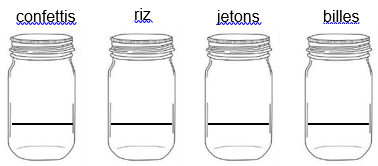 Des objets divers (ex. : billes, riz, trombones, confettis, macaronis, jetons). Un carton ou un grand livre qui servira de paravent.Une règle. Source : Activité proposée par des conseillères pédagogiques de la région de Québec.Science et technologieAnnexe – Les pots mystèresConsigne à l’élèveTon défi sera de reconnaître et de classer les sons produits par des pots contenant divers objets. Tu pourrais inviter d’autres personnes de la maison à participer à l’activité.Sans regarder ce qu’il y a à l’intérieur, brasse chaque pot pour déterminer celui qui a le son le plus aigu et celui qui a le son le plus grave.Toujours sans regarder, place les pots en ordre croissant de tonalité (du son le plus grave au son le plus aigu).Essaie de deviner ce qu’il y a dans chaque pot en décrivant le son (voir la liste de mots proposée plus bas).Pour chaque son (pot), dessine une onde sonore hypothétique. Sur tes dessins, indique la fréquence, l’amplitude et la longueur d’onde. Une fois l’exercice terminé, tu peux expliquer à tes parents les caractéristiques des sons en utilisant le vocabulaire approprié (voir la liste de mots). Pour aller plus loinTu trouveras sur le site du Centre de démonstration en sciences physiques (CDSP) quelques propositions de fabrications captivantes qui te permettraient, si tu as le matériel nécessaire, de visualiser les ondes sonores.Liste de mots Si tu as accès à Internet (ce n’est pas obligatoire), voici quelques liens qui pourraient t’aider : Caractéristiques d’une ondeLes ondes sonores et les décibelsÉducation physique et à la santéAu cœur des organes et 
Passe à l’actionConsigne à l’élèveActivité 1 : Au cœur des organesVisionne cette vidéo qui donne des informations concernant les modifications touchant le corps humain pendant une activité physique.Retiens l’information : quels sont les effets de l’activité physique sur le corps? Dis à un membre de ta famille ce que tu as appris à propos de ces changements.Activité 2 : Passe à l’actionChoisis une des activités physiques proposées dans ce document.Entraîne-toi en choisissant le niveau d’intensité correspondant à tes capacités. Consulte le site Reste actif! pour accéder à l’ensemble des activités proposées au primaire et au secondaire, aux activités spéciales et à d’autres ressources.Matériel requisAucun.MusiqueMon journal d’écouteConsigne à l’élèveApprécie des œuvres musicales en posant un regard critique et esthétique sur celles-ci, en t’ouvrant aux autres cultures et en enrichissant ton identité culturelle. Pour ce faire, écoute une œuvre par semaine et écris tes impressions dans le journal que tu trouveras en annexe. Au retour en classe, tu pourras partager tes appréciations avec ton enseignant ou avec tes pairs, à l’oral ou à l’écrit, grâce à ce journal d’écoute. En ligne, divers choix de musique à écouter s’offrent à toi sur ce site : https://www.lafabriqueculturelle.tv/themes/musique.Choisis les pièces musicales que tu écouteras parmi ces œuvres. Il sera intéressant d’en faire une appréciation ou de les comparer.Si tu n’as pas accès à Internet, tu peux syntoniser la radio d’Ici musique (Radio-Canada) ou écouter un CD de la maison pour faire tes choix.Matériel requisGrille d’écoute (en annexe), papier et crayon.Accès Internet (optionnel), radio ou lecteur CD.Source : Activité proposée par Marie-Claude Bourgault, conseillère pédagogique en arts à la Commission scolaire Marguerite-Bourgeoys (CSMB), et Hélène Lévesque, conseillère pédagogique en musique à la Commission scolaire de Montréal (CSDM).MusiqueAnnexe – Mon journal d’écouteGrille d’écoutePièce choisie : ______________________________________________Réponds aux questions sur une feuille mobile ou crée un fichier audio et enregistre tes réponses.Éléments d’informationQuel est le style de la pièce musicale? Sur quels indices se base ta réponse?Quel est le nom du compositeur, du chanteur ou du groupe?D’après toi, en quelle année cette pièce a-t-elle été composée? Quels éléments de l’œuvre te permettent de la situer dans le temps?Quels instruments entends-tu dans cette pièce?Enrichissement : Trouve une autre pièce qui ressemble à celle que tu as choisie. En quoi sont-elles semblables? Note le titre de la deuxième œuvre et son URL, si tu souhaites la présenter par la suite.Impressions et évocationsQuelles sont les images qui te viennent en tête ou les émotions que tu ressens en écoutant cette pièce?À quels éléments du langage musical ces images ou ces émotions sont-elles liées (ex. : série descendante de sons pour représenter un moment dramatique)?De quel instrument aimerais-tu jouer dans cette pièce? Pourquoi?Recommanderais-tu à un ami d’écouter cette pièce? Pourquoi?Ce que tu retiens de cette pièce musicaleTu dois préparer le répertoire musical du gala de fin d’année; tu aimerais que cette pièce en fasse partie, mais tu devras convaincre les autres élèves de ta classe. Sur quel élément vas-tu insister pour les convaincre?DanseVisite libreConsigne à l’élèveRedécouvre le lieu que tu habites au moyen d’une danse qui fait ressortir les aspects distinctifs de chacune des pièces.Invite un public de ton choix à une « visite libre » au cours de laquelle tu présenteras ton parcours dansé.Matériel requisDes vêtements confortables.Facultatif : des outils technologiques pour consulter les sites Web et réaliser la captation.Source : Activité proposée par Corine Bouchard, conseillère pédagogique en danse et en art dramatique à la Commission scolaire de Montréal (CSDM), et Caroline Paré, conseillère au ministère de l’Éducation et de l’Enseignement supérieur (MEES).DanseAnnexe – Visite librePistes de réflexion Selon toi, pourquoi certains chorégraphes délaissent-ils la scène pour créer et présenter leurs œuvres dans des lieux habités? Selon toi, qu’est-ce qu’une danse peut réussir à exprimer plus facilement dans un lieu habité que sur une scène?Comment un même geste peut-il être lu différemment selon le lieu où il est présenté?Fenêtre ouverte sur les maisons qui dansentConsulte le site Numeridanse et découvre comment la danse prend forme dans différents lieux.Consulte le site O.D.N.i pour découvrir les productions de créateurs contemporains qui ont fait le choix d’occuper des espaces habités.Projet de création : réaliser un parcours dansé Revisite ta maison en attribuant à chacune des pièces un ou des qualificatifs. La façon dont tu te sens dans chacune d’elles aura une influence sur ton choix de qualificatif.Associe les qualificatifs des lieux à des types de mouvements. Tu pourrais par exemple associer une pièce invitant au calme à un geste lent et lourd ou une cuisine fonctionnelle à un geste du quotidien exécuté avec précision.Crée ou improvise ta danse selon les types de mouvements choisis.Détermine le parcours dansé du lieu initial jusqu’au lieu final, en prévoyant des transitions.Visite libre!En présence :Invite le public de ton choix, parmi les personnes qui vivent avec toi, à la visite libre de ton parcours dansé. Prévois l’emplacement de ton public dans chacune des pièces.En ligne :Fais le choix de présenter une visite en direct ou en différé à tes amis ou à ta parenté;Détermine avec la personne qui filmera ta danse son emplacement et ses types de prises de vue.Histoire du Québec et du CanadaDes événements historiquesConsigne à l’élèveCultive ton désir d’apprendre en t’intéressant à l’importance des événements dans une perspective historique.Le rapport au temps est au cœur du regard porté sur le passé. Selon les contextes, le temps peut paraître court ou long, parfois même sembler ralentir en raison de l’importance des événements qui se déroulent. Qu’est-ce qui fait qu’un événement est plus marquant qu’un autre? Pourquoi certains événements restent-ils en mémoire et pas d’autres?La situation actuelle est inhabituelle. Selon toi, la crise de la COVID-19 marquera-t-elle l’histoire?Quels changements provoque-t-elle dans nos vies? Quels changements pourrait-elle provoquer à moyen et à long terme?Comporte-t-elle des éléments de continuité, malgré tout?Porte maintenant ton attention sur les représentations du temps.Réalise une ligne du temps des événements importants que tu as abordés en histoire au cours de l’année scolaire à l’aide de l’activité intitulée Situer dans le temps les événements marquants, élaborée par le Service national du RÉCIT de l’univers social. Matériel requisSelon la disponibilité des ressources, voici ce qui pourrait être utile : Matériel d’écriture (papier, carton, crayons, etc.);Matériel d’impression;Appareil numérique muni d’une connexion Internet.Source : Activité réalisée avec la collaboration du Service national du RÉCIT de l’univers social. Information aux parentsÀ propos de l’activitéVotre enfant s’exercera à :Comprendre la place que prend la culture dans sa vie.Vous pourriez :Visionner la vidéo de la lecture de l’album Si j’étais ministre de la Culture avec votre enfant et éclaircir les passages les plus difficiles; Discuter de l’importance de la culture pour vous; L’amener à comprendre ce qu’est la culture. Writing ChecklistWriting ChecklistSalutation at the beginning and endDescription of your sport and trainingWhat makes you a great athlete? (Refer to the interview with Dr. Shane Murphy) Explanation of the situation regarding the 2020 Tokyo Olympic Games Description of your feelings about this situation Information aux parentsÀ propos de l’activitéLe but de cette activité est de travailler la représentation d’objets en trois dimensions (dessin d’un objet en 3D). Cette tâche demande à votre enfant de dessiner sa maison et les maisons avoisinantes en utilisant la projection centrale à deux points de fuite (technique de dessin).Information aux parentsÀ propos de l’activitéVotre jeune aura besoin d’aide pour réaliser cette tâche. Il pourrait d’ailleurs être agréable de vivre certaines parties de l’activité en famille.Votre enfant s’exercera :À deviner la hauteur d’un son, à le comparer avec un autre et à classer des sons du plus aigu au plus grave; À écouter différents sons et à les caractériser;À faire des hypothèses sur les ondes produites et à dessiner ces ondes;À fabriquer un objet technologique pour visualiser les ondes sonores. Vous pourriez :Trouver de quatre à six contenants de même taille et du même matériau (ex. : pots Mason, pots de pilule, pots de thé);Ajouter dans chacun une quantité égale d’objets différents (ex. : billes, trombones, confettis, macaronis, jetons, riz);Cacher les pots derrière un carton posé debout sur la table ou derrière un grand livre.Caractéristiques du sonCaractéristiques de l’ondeClairAmplitudeÉtoufféFréquence (hertz)CristallinLongueur d’ondeMétalliqueÉchelle de décibelsDouxFaibleFortInformation aux parentsÀ propos de l’activitéVotre enfant s’exercera à :S’informer sur les modifications physiques qui touchent son corps pendant une activité physique;Expérimenter un des entraînements proposés.Vous pourriez :Soutenir votre enfant dans son apprentissage en le questionnant sur ce qu’il a appris à propos des modifications qui touchent son corps pendant une activité physique;Faire les activités avec lui ou alterner l’accompagnement et l’autonomie, selon l’activité.Information aux parentsÀ propos de l’activitéVotre enfant s’exercera à :Se questionner sur son appréciation d’une œuvre, le message de celle-ci, l’origine du compositeur et ce qu’il ressent lors de l’écoute;Porter un jugement personnel basé sur le langage musical.Vous pourriez :Privilégier un lieu intime et calme pour la tenue de l’activité;Encourager votre jeune en partageant avec lui vos opinions sur les œuvres.Information aux parentsÀ propos de l’activitéVotre enfant s’exercera à :Exploiter sa créativité en revisitant les différentes pièces qu’il habite et en faisant ressortir leurs aspects distinctifs : un corridor lumineux, un salon confortable, une cuisine fonctionnelle, une chambre privée, une salle de bain étroite, un balcon ensoleillé, etc. Poser un regard critique sur une œuvre. Information aux parentsÀ propos de l’activitéEn classe d’histoire, les élèves développent leur rapport au temps, ce qui facilite la prise en compte des durées et la détermination des éléments de changement et de continuité. Ils élaborent et lisent pour ce faire des lignes du temps qui présentent de manière chronologique des repères historiques, thématiques ou non (dates, périodes, personnages, images, objets, etc.), particuliers à une nation, à une société ou à un groupe ou bien communs à un même territoire.